22.03.21 Year 1 spellings Mrs Lee’s group (Phase 3 sounds-igh, oa)This week we are learning the igh and oa sounds.22.03.21 Year 1 spellings Mrs Lee’s group (Phase 3 sounds-igh, oa)This week we are learning the igh and oa sounds.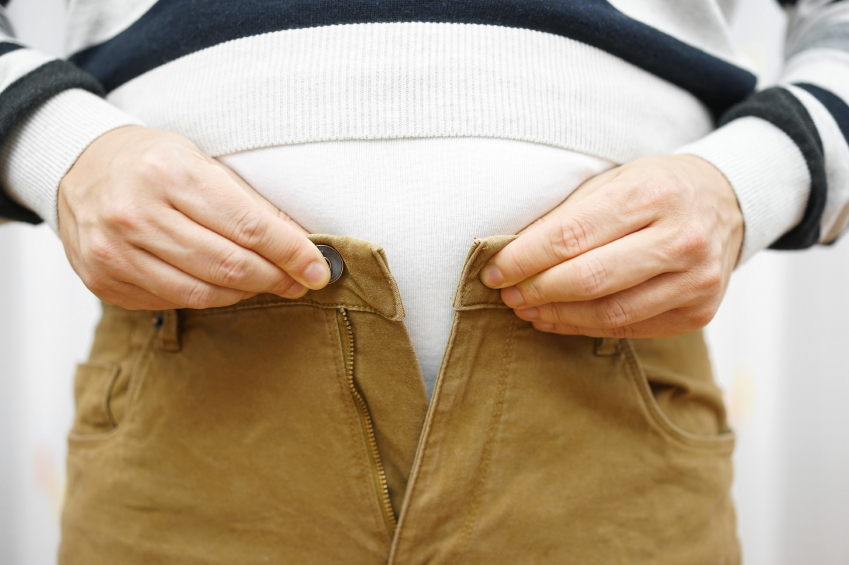 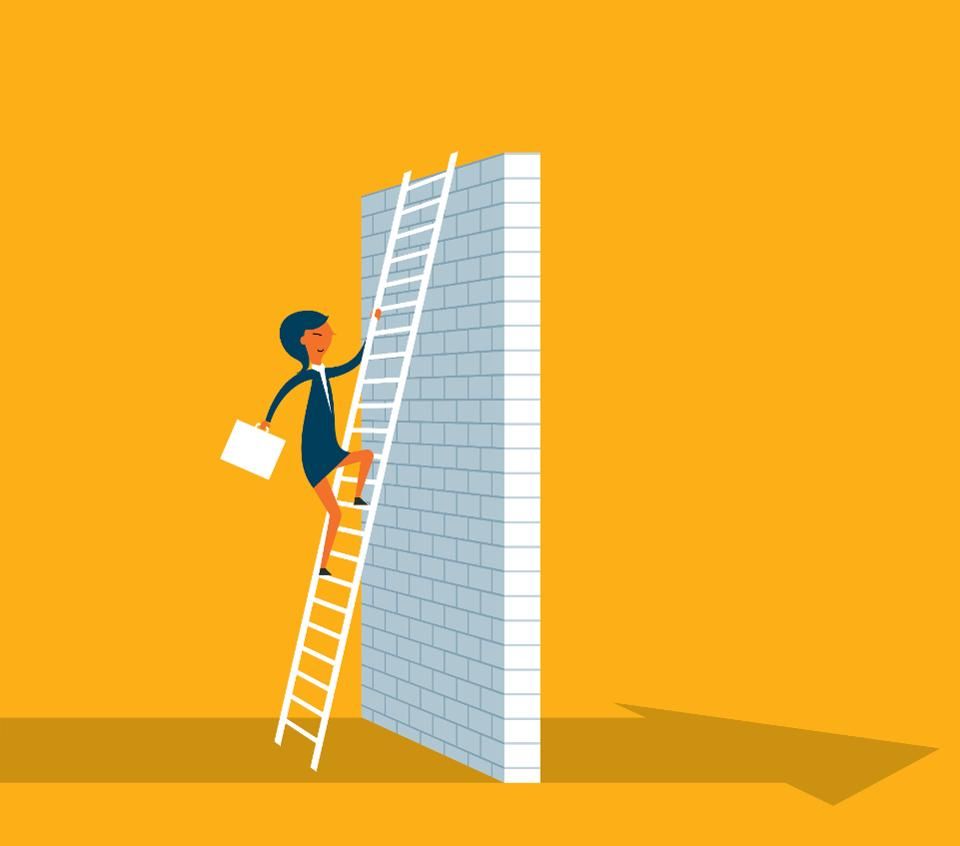 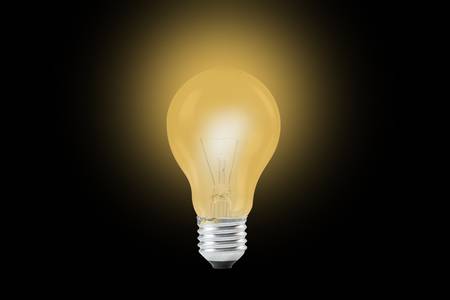 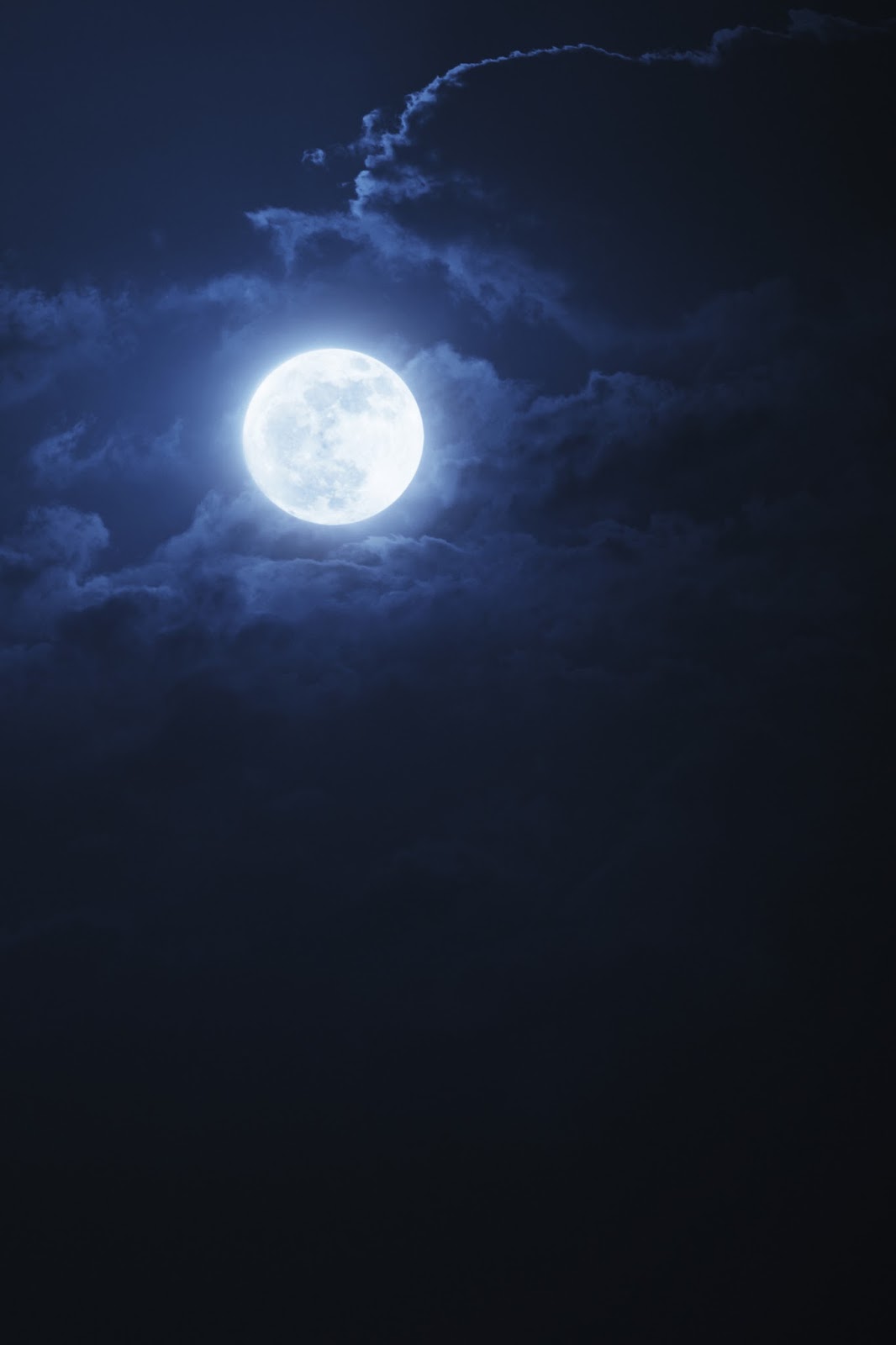 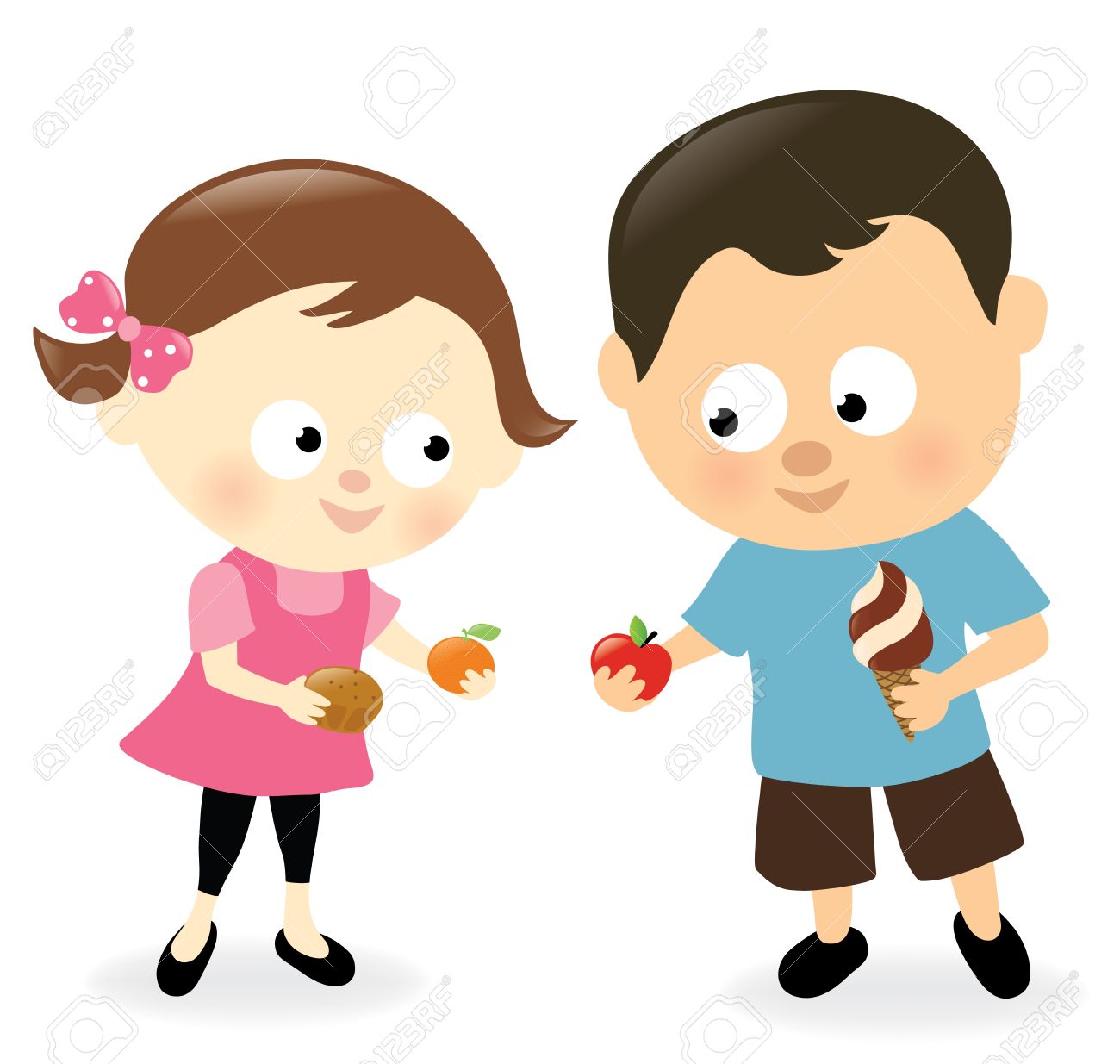 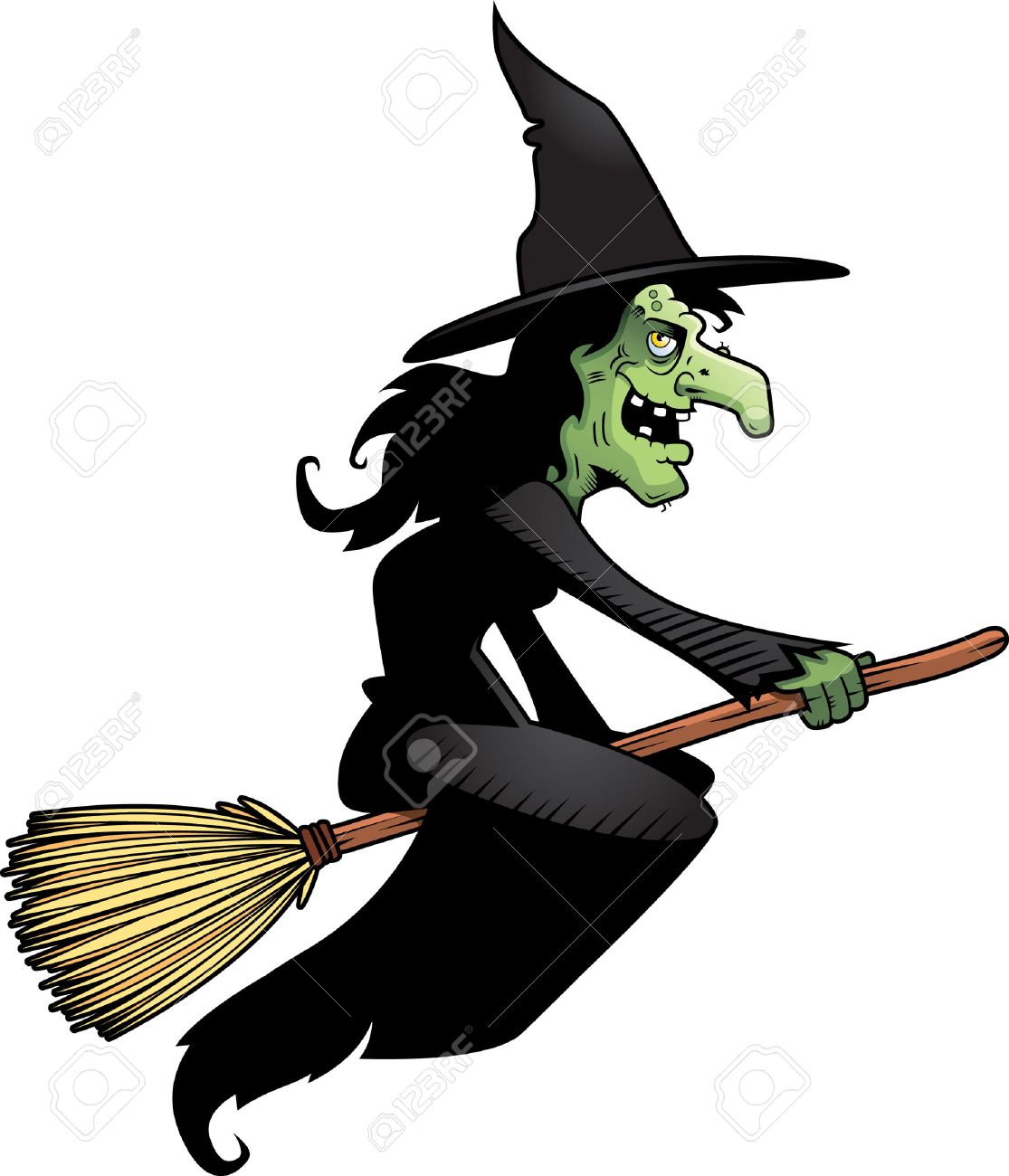 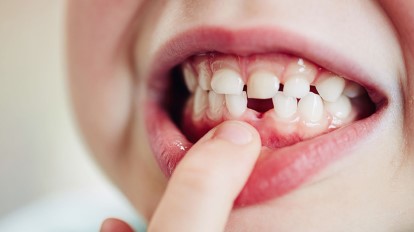 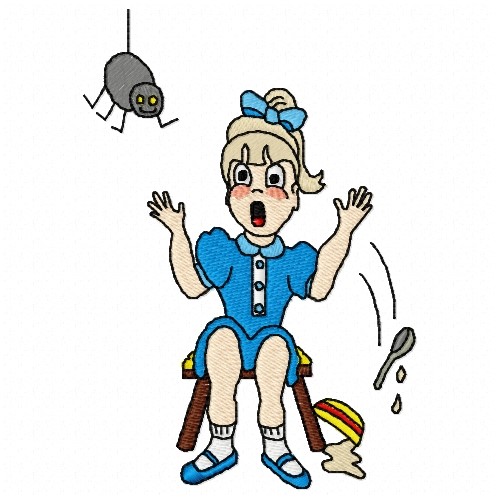 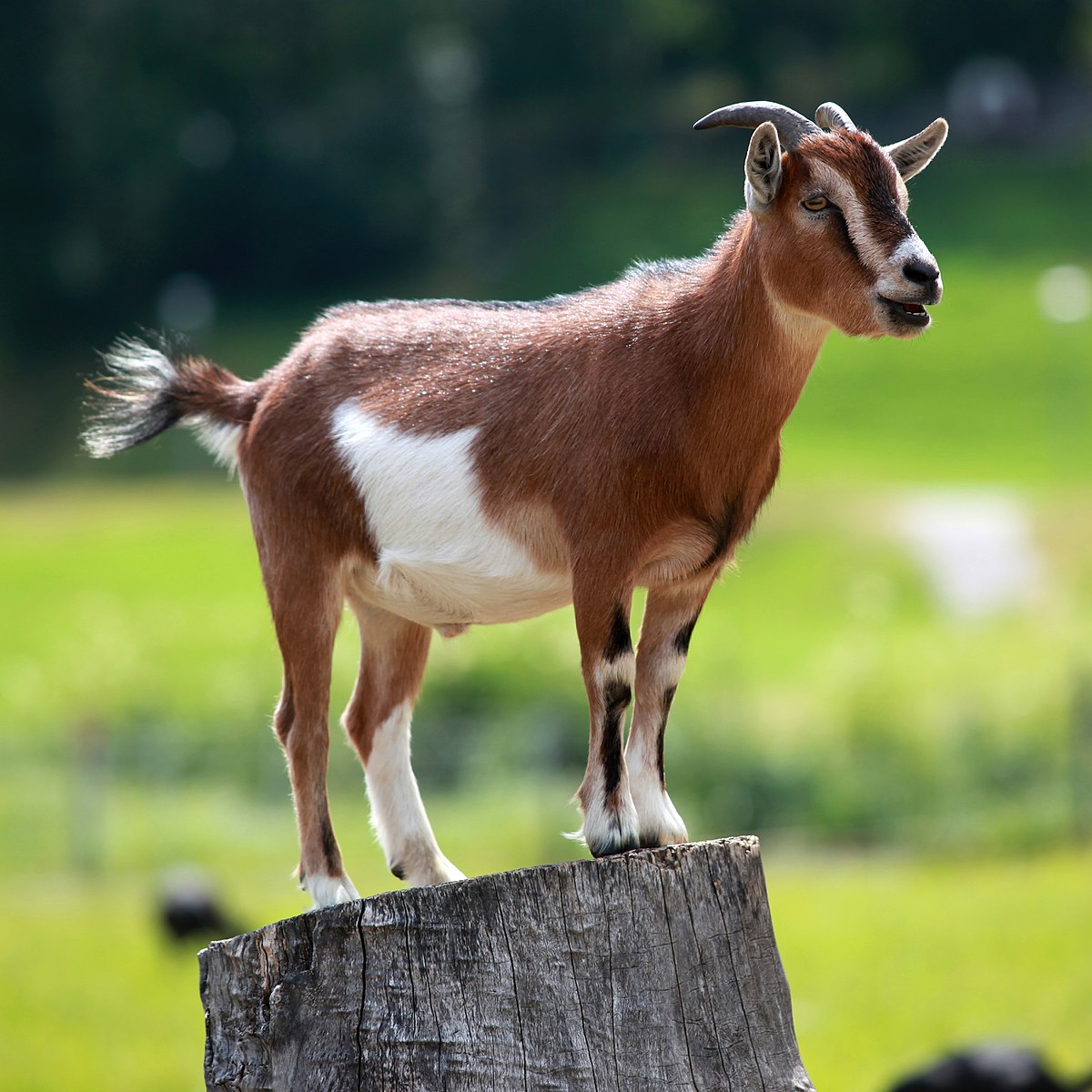 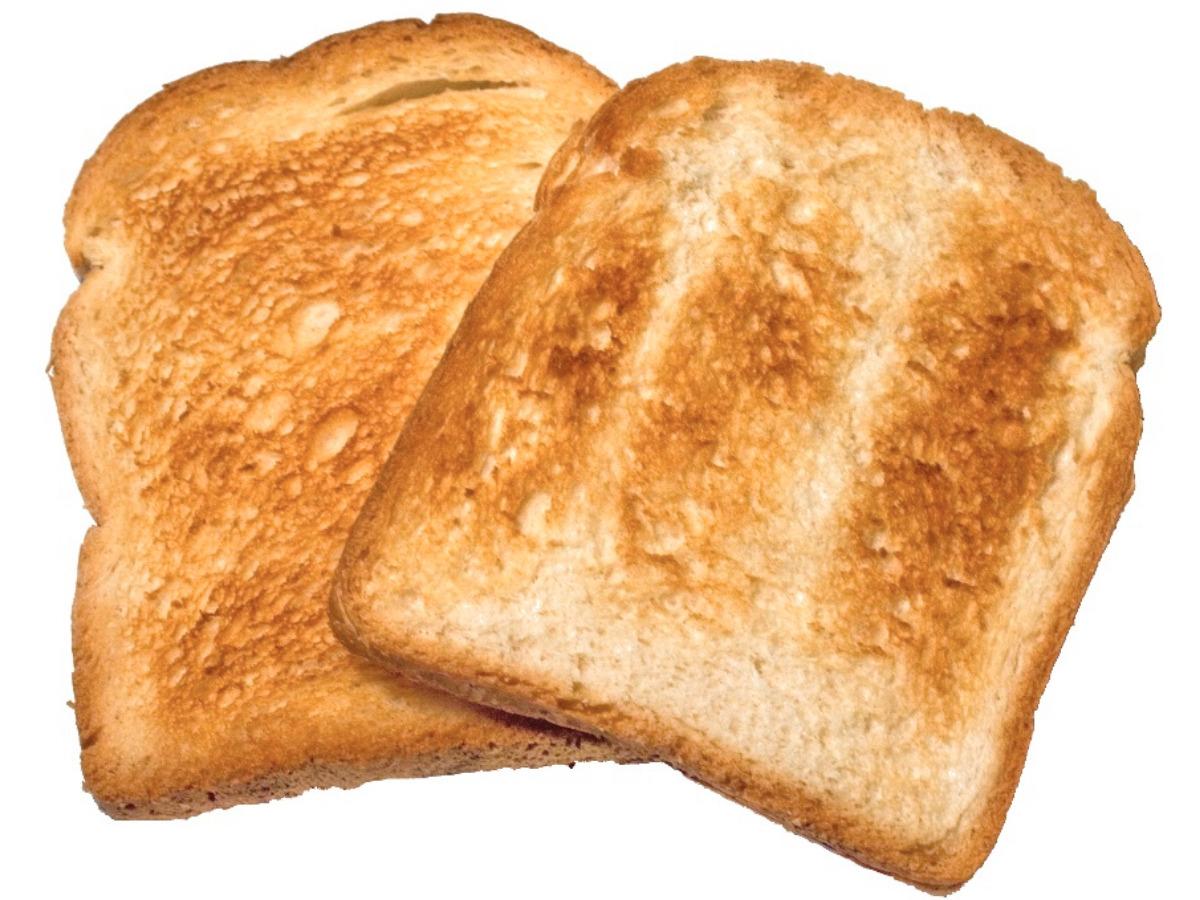 Practise 1Practise 2Practise 3Practise 4Practise 5frightlightnightmightcoatfoaltoadboatPractise 1Practise 2Practise 3Practise 4Practise 5frightlightnightmightcoatfoaltoadboathighlightnightmightfrighttightclightbrighgtrighbshighpthrighcoatfoaltoadboatgoattoast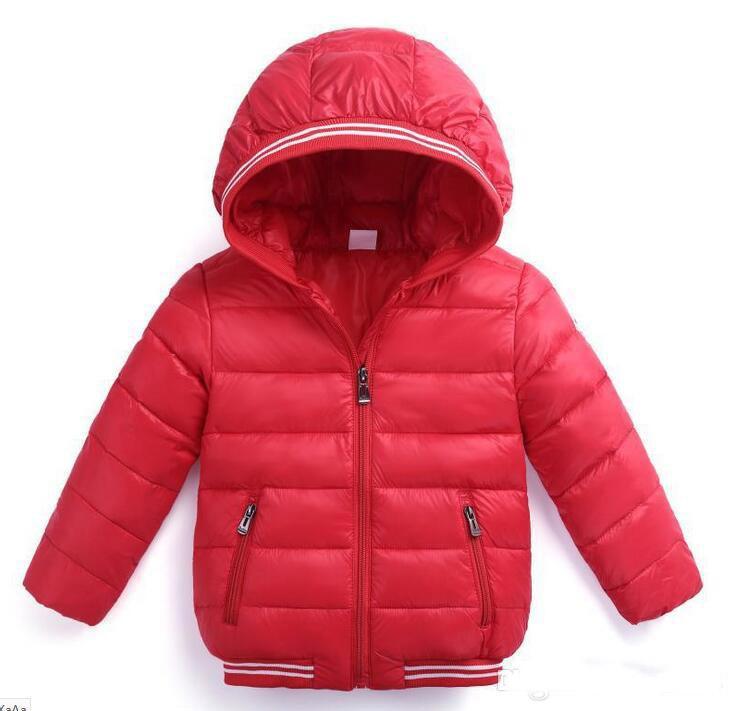 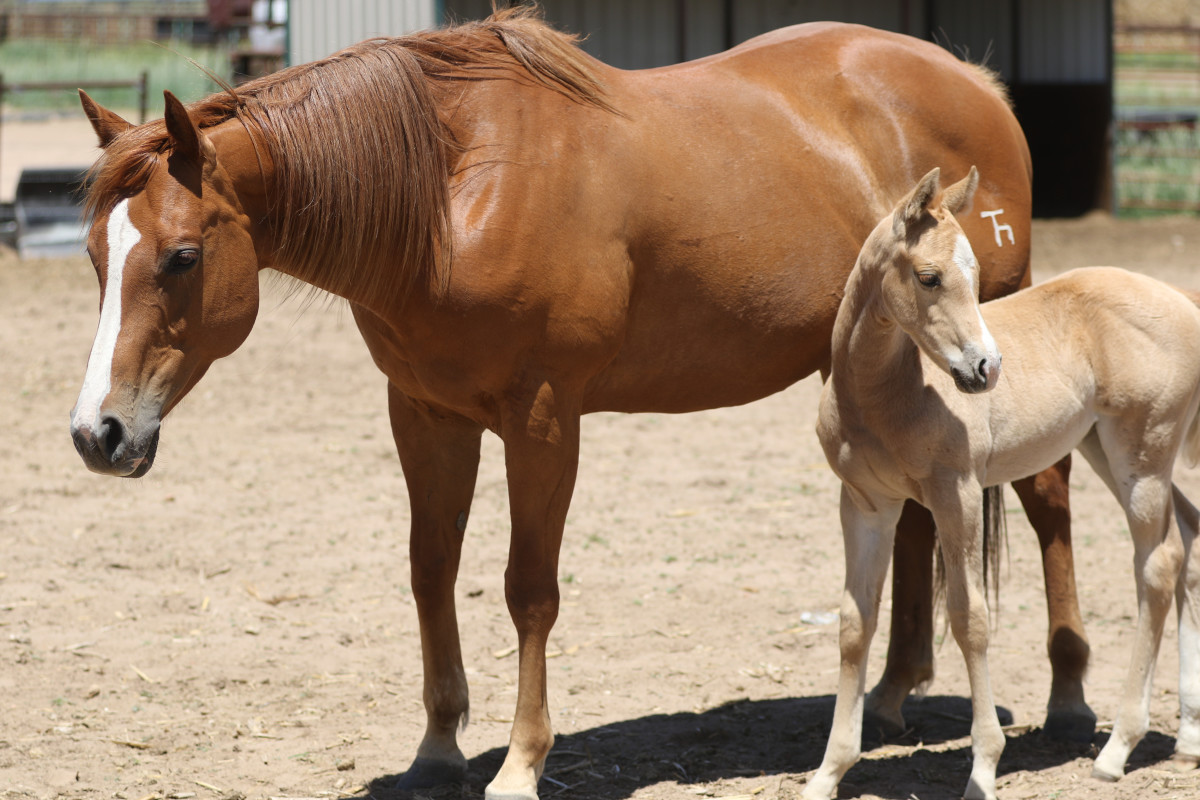 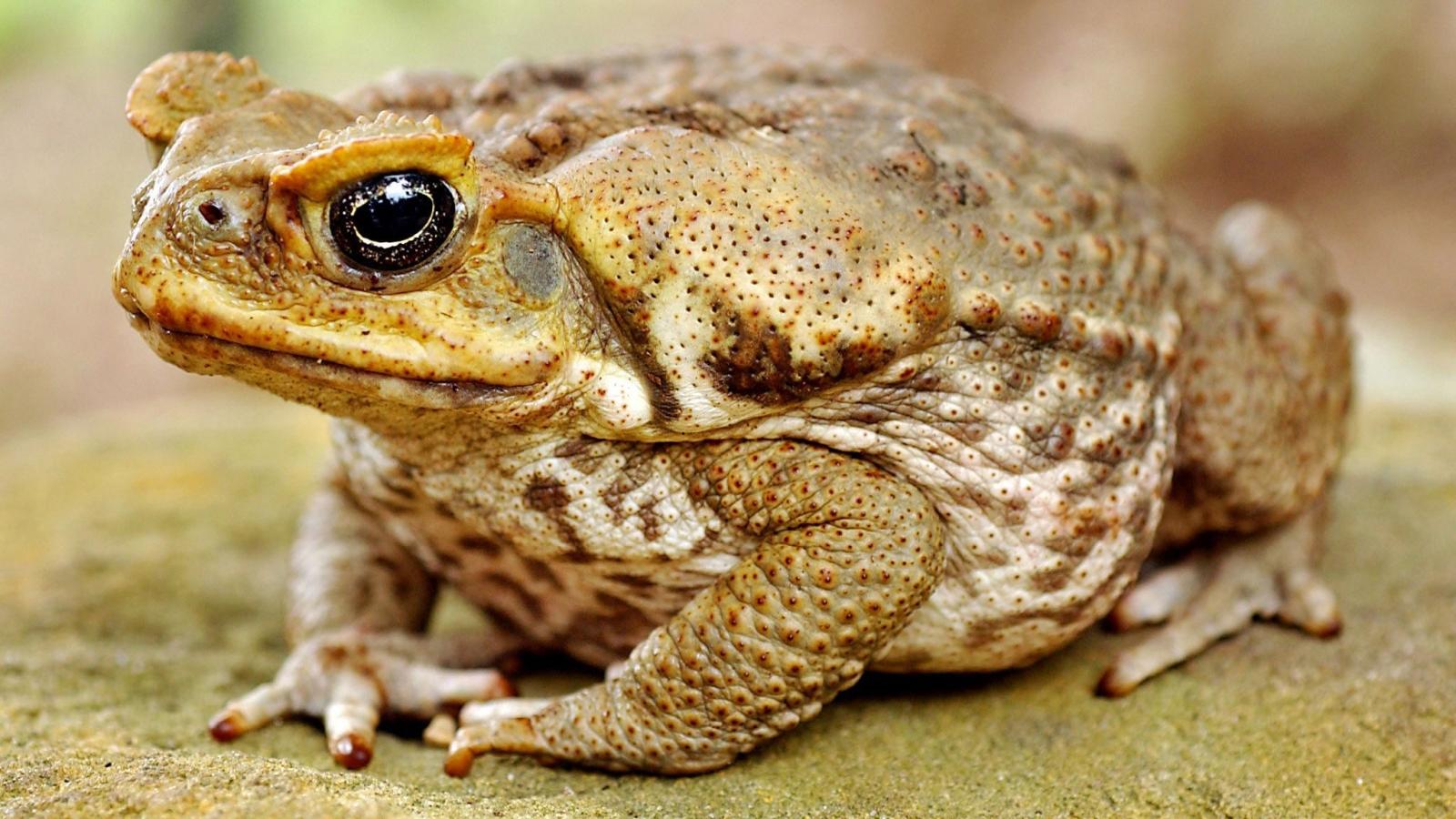 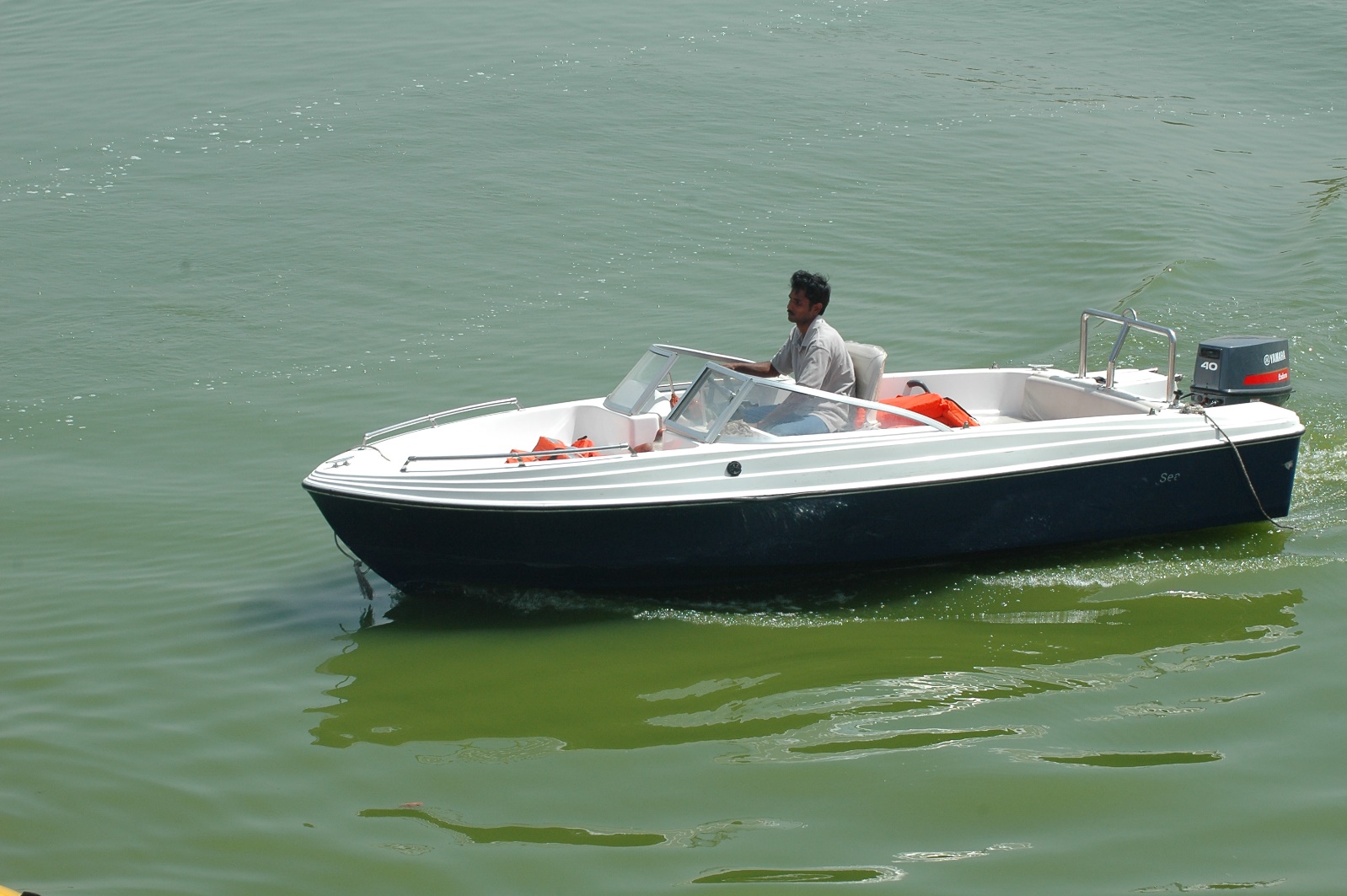 coatfoaltoadboatgoattoastquoabfloapcroanbroafpoazzhoach